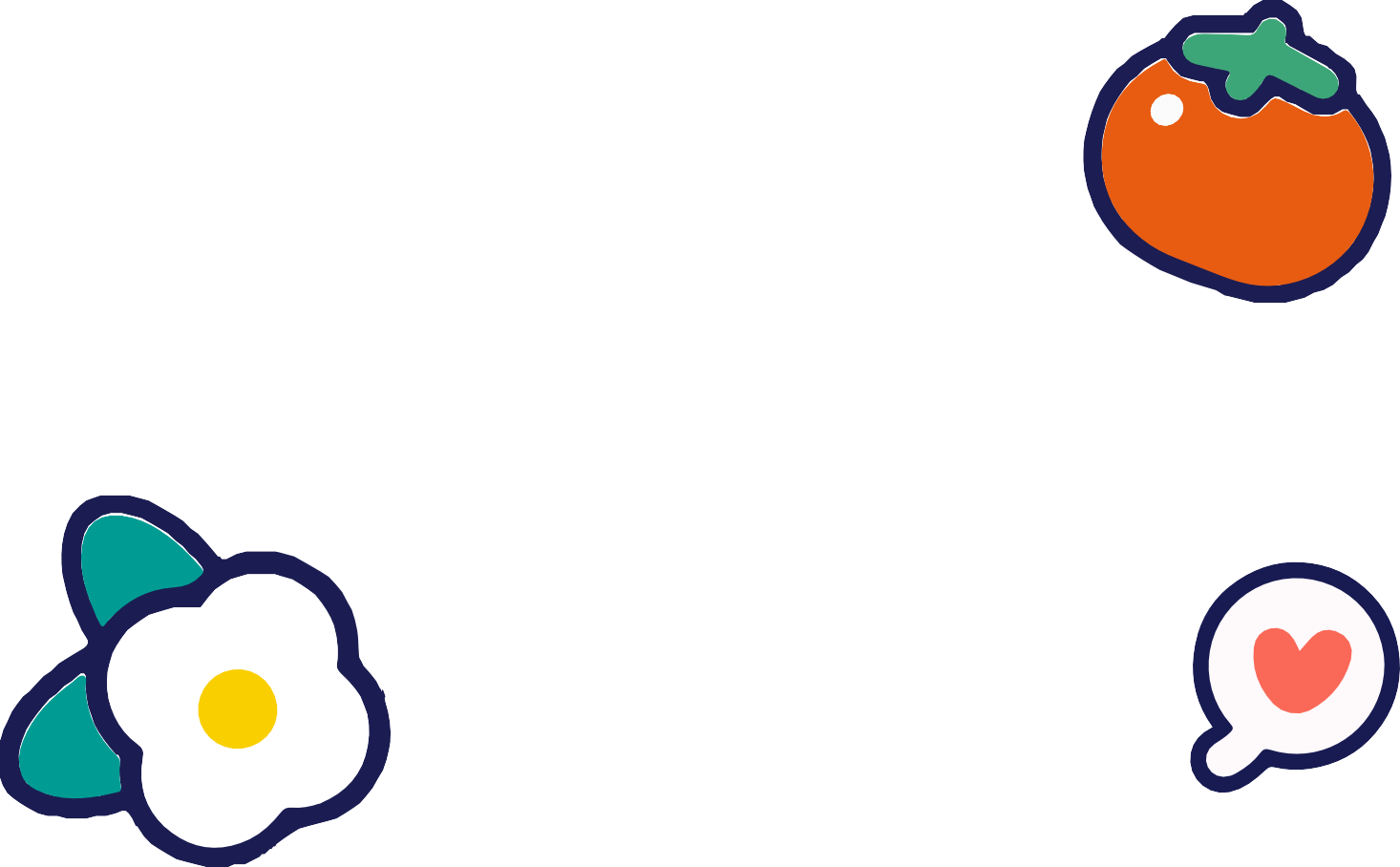 Nombre : Dirección : Email : Teléfono :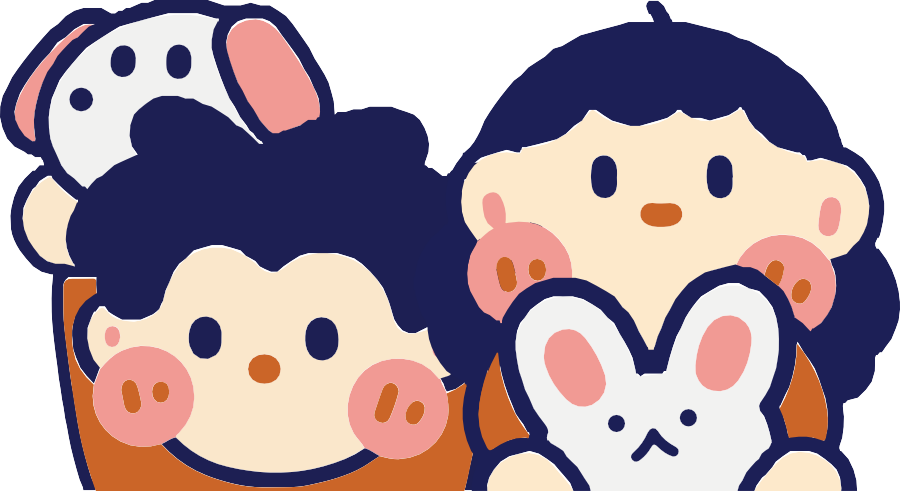 